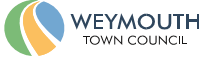 Council Offices, Commercial Road, Weymouth, Dorset, DT4 8NG01305 239839office@weymouthtowncouncil.gov.ukEmployment HistoryEducation and TrainingAdditional InformationReferences Please include one from most recent employerPrivacy NoticeIn accordance with the General Data Protection Regulation (GDPR), I agree that Weymouth Town Council will process and hold personal information about me only in relation to my application for employment. I consent to my personal information, including that contained in this form, being stored manually and/or electronically. I also understand that WTC may pass details onto an official organisation where required to do so by law. I understand that my data will be disposed of securely one year after my application, or if I am successful, for 6 years after I stop being a member of staff and that I have the right to correct the information at any time.I have been made aware of my rights under GDPR.ConfirmationCompleted forms should be emailed to office@weymouthtowncouncil.gov.uk Title First NameSurnameAddressEmailMobile TelPosition Applied forAre you a UK citizen?Are you legally entitled to work in the UK?Have you been convicted of or are currently charged with any criminal offence?If yes please give details.If you have a disability please tell us about any adjustments we may need to make to assist you with the selection process.Please give details of any relationships that you may have with Councilors or employees of Weymouth Town CouncilPlease provide details of your present job or most recent employmentPlease provide details of your present job or most recent employmentName and address of employerStart dateReason for leavingPlease provide details of your employment history.Please provide details of your employment history.Please provide details of your employment history.Please provide details of your employment history.Name and address of employer Job titleOutline of dutiesStart and end date and reason for leavingQualificationName of School, college, university etcGrade/LevelDate AttainedPlease give details of other training you have undertaken that may be relevant to the position applied for.Please provide details of your membership to any professional bodies, relevant to this post.Please tell us why you consider yourself a suitable candidate for this post including any skills and experience that you think relevant.Continue on a separate sheet if necessary (max 1,000 words)First ReferenceSecond Reference NameNameAddressAddressEmail EmailHow long have they known you and in what capacity?How long have they known you and in what capacity?Can they be contacted prior to interview? Yes/NoCan they be contacted prior to interview? Yes/NoI confirm that the information provided in this application form is correct to the best of my knowledge. I confirm that the information provided in this application form is correct to the best of my knowledge. SignedDate